CV / ث.د. ضتؤ حمدأمين سمايل هؤرمزيارييةكةم : زانياري كةسي :ناو : ضتؤ حمدأمين سمايل صالح.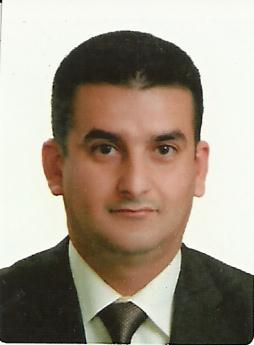 شويَنى لة دايك بوون : هةوليَر ، كوردستان ، 21/3/1977 م.شويَنى نشتةجيَبوون : هةوليَر ، ئيسكان .ذمارةى مؤبايل : 07504539190 .بارى خيَزانى : خيَزاندار.برِؤانامة : دكتؤرا.نازناوي زانستي: ثرؤفيسور .  بةرواري يةكةم دامةزراندن لة زانكؤ : 14/1/2004 م . ثؤست : مامؤستاي زانكؤ .شويَنى كار : كؤليَذى زانستة ئيسلاميةكان / زانكؤ سةلاحةددين / هةوليَر .ئيميل :	chato.smael@su.edu.krdفيسبوك : د جةتو حمدامين .دووةم : زانياري زانستى :ماستةر لة خويَندنى ئيسلامي ، زانكؤ سةلاحةددين / هةوليَر سالَى 2003 م.دكتؤرا لة فقةي ئيسلامي ،لة زانكؤ سةلاحةددين / هةوليَر سالَي 2008 م . بسثؤري طشتى : خؤيندني ئيسلامي .بسثؤري وورد : خؤيندني ئيسلامي و ياسا ( الإحوال الشخصية ) .ئةو زمانانةى كةوا دةزانيَت ( كوردى ، عةرةبي ، ئينطليزي ) .سيَ يةم : وانة ووتنةوة : لة سالَي ( 2004 ) وة ئةندامى دةستى وانة ووتنةوة لة كؤليَذ زانستةئيسلاميةكان بة ناونيشانى زانستى مامؤستا . ئةو وانانةى ووتؤتةوة ( الفقة ، علوم القران ،النحو والصرف ، السيرة النبوية ، الفكر الاسلامي ، الفرق والعقائد الاسلامي ، الاحوال الشخصية ، والمواريث ، منهج البحث والتحقيق ، وطرائق التدريس اللغة العربية و التربية الاسلامية، التنمية الاقتصادية في الاسلام)       لة بواري خويَندى بالاَش لة سالَي 2010 وة دةست بةكار بووة بؤ سةرثةرشيتار و ووانة ووتنةوة . سةرثةرشتي لة سةر ( 6) نامةي ماستةر كردووة تا ئيستا، و يةك قوتابي دكتورا. ضوارةم : ثؤستى كارطيرى :بةريوةبةري تؤمار لة كؤليَذى زانستة ئيسلاميةكان ، زانكؤى سةلاحةددين / هةوليَر بؤ ماوةى دوو سالَي 2004 ـ 2006 م .ياريدةدةري رِاطر لة كؤليَذى زانستةئيسلاميةكان ، زانكؤ سةلاحةددين / هةوليَر بؤ ماوةى دوو سالَى 2006 ـ 2007 م . سةرؤكي بةشى بنةماكانى ئايين لة سالَى 2009 تاكوة سالَي 2015.رِاطري كؤليذي ثةروةردة _ مخمور لة 25/11/ 2015 . تا ئيستا .  ثيَنجةم : ليَذنة زانستةكان :ئةندامي ليَذنةى زانستى كؤليَذ لة سالَي 2010 _ 2015.ئةندامى ليَذنةى تاقيكردنةوةكان لة سالَانى 2004 ـ 2007 وة لة 2009 ـ 2014 م .سةرؤكي ليذنةي خويندني بالاَي كؤليذي زانستة ئيسلاميةكان 2013-2014م.شةشةم: تويَذينةوة زانستى:نامةى ماستةر ( صالح الكؤزةثانكي وجهودة في الدراسات الإسلامية 2003 م) .تيَزى دكتؤرا ( الانكحة المتعارف عليها والمستحدثة في اقليم كوردستان ـ العراق / دراسة في ضوء الشريعة والقانون 2008 م ) .عقدالخدمة في المنازل في الشريعة الاسلامية / دراسة تحليلية 2010 م .بلاوكراوةتةوة لة طؤظاري زانكؤى سةلاحةددين ذمارة 45 هةوليَر . حكم عمل المراة في الاجهزة الامنية / دراسة فقهية 2011 م . بلاوكراوةتةوة لة طؤظاري زانكؤى سةلاحةددين ذمارة 50 هةوليَر .وسائل الصيد المعاصرة / دراسةفقهية  2011 . بلاوكراوةتةوة لة طؤظاري زانكؤى كوية ذمارة 22 لة ئازاري 2012 ز. تفعيل مصارف الزكاة لمعالجة الازمة الاقتصادية ـ دراسة تحليلية . تويَذينةوةيةكى زانستى بؤ كؤنفراسي زانكؤى جرش ئةردن. 2010 ز. حديث من رأي منكم منكراَ فليغيره ،دراسة تحليلية . تويَذينةوةيةكى زانستى لة طؤظاري نؤيسازي ذمارة (16) سالى 2013ز.  الاسرة اللانمطية الاسباب و الحلول من منظور اسلامي ،بلاوكراوتةوة لة طوظارى زانكؤى كويه(25) سالى 2014م.   ثقافة التسامح عند الكرد اثناء الازمات انتفاضة 1991م انموذجاً، دراسة تاريخية ، بلاوكراوةتةوة لة طؤظاري زانكؤى سةلاحةددين ذمارة (5) 2015 هةوليَر .أثر الأحاديث الضعيفة في اختلاف الفقهاء في التبرعات المالية، هاوبةشه، بلاوكراوةتةوة لة طؤظاري زانكؤى سةلاحةددين ذمارة (6) 2015 هةوليَر .التعايش مع الآخر و اليات تفعيله في الإسلام،مبدأ كرامة الانسان أنموذجاً،  بلاوكراوةتةوة لة طؤظاري زانكؤى سةلاحةددين ذمارة (4) 2016 هةوليَر .تقيد المباح في زواج القاصرات دراسة مقارنة بين الشريعة و القانون العراقي، هاوبةشة، بلاوكراوةتةوة لة طؤظاري زانكؤى كركوك ذمارة (3) 2016 بةركي 11، كركوك . سبايا الحرب بين معاملة الانسان وفقه القرآن ، هاوبةشة، بلاوكراوةتةوة لة طؤظاري زانكؤى سةلاحةددين ذمارة (2) 2017 هةوليَر . الاحكام المتعلقة بالغش في الامتحانات_دراسة فقهية_  بلاوكراوةتةوة لة طؤظاري زانكؤى سةلاحةددين ذمارة (3) 2017 هةوليَر .كفاءة النسب في النكاح : دراسة حديثية فقهية مقارنة ، هاوبةشة بلاوكراوةتةوة لة طؤظاري الفنون و الاداب لة وولاتي الامارات ـ دبي . 2018م .   حةوتةم : كؤنفراسةكان : بةشدار لة كؤنفراسي ( منتدى فيكري ئيسلامي ) لة سالَي 2007 م .بة تويَذينةوةيةك كة ناونيشانةكةى ئةمة بوو ( فلسفة التعايش الدينى اقليم كوردستان العراق نموذجا ـ دراسة وتحليل ) بةشدار لة كؤنفراسي زانستى ( يانزةهةمينى ) كؤليَذى شةريعة زانكؤى جرش ئةردن بةناونيشانى  ( الازمات الاقتصادية المعاصرة اسبابها وتداعياتها وعلاجها ) وة بةشدار بة تويَذينةوةيةكى زانستى بة ناونيشانى ( تفعيل مصارف الزكاة لمعالجة الازمة الاقتصادية ـ دراسة تحليلية ) لة بةرواري 14-16/12/2010 .بةشدار يكردن لة ( وؤرك شؤثي منتدى فيكري ئيسلامي ) دةرباري ياسايي باري كةسى لة هةريَمى كوردستان لة سالَي 2010 م . بةشداريكردني لة كؤنطري ضوارةمي زانكؤي سةلاحةددين لة 18-20/10/2011. بةشداريكردني لة كؤنطري زانكؤي دهؤك بة سةرثةرشتي وةزارةتي رؤشنبيري و لاوان بة ناونيشاني ( مستقبل المنطقة في ظل التطورات الجديدة ) .19-21/12/2011 . بةشداري كردن لة كؤنطري زانكؤي بينطؤل لة وولاتي تركيا بةناونيشاني ( العلوم الإسلامية بين الكليات الدينية والمدارس الدينية التقليدية ) بةشدار بووم بة باسةيَك بة ناونيشاني ( الملا صالح كوزةبانكي وجهودة في الفقة الإسلامي ) لة بةرواري 29-1/7/2012.بةشدار لة كؤنطري دووةمي وزارةتي ئةوقافي حكومةتي هةريَمي كوردستان، بةناونيشاني (نحو خطاب إسلامي معتدل تجاه قضايا المرأة ) بةشدار بووم بة باسةيَك بة ناونيشاني (الأغتصاب الزوجي بين الرفض و القبول رؤية شرعية) لة بةرواري 21-22 / 4/ 2013ز. بةشدار لة كؤنطري نيودوةلةتي لة استنبول كؤنطري دةيةم ( دور النبوة ومكانتها في البحث عن الحقيقة من منظور رسائل النور ) بة تويَذينةوةيةك كة ناونيشانةكةى ئةمة بوو ( المنهج النبوي في بناء الحياة العائلية السعيدة في ضوء رسائل النور ) 22-24/ 9/ 2013م . بةشدار لة كؤنطري يةكةم كؤليذي زانستة ئيسلاميةكان ،زانكؤ سةلاحةددين /هةولير ، بة تويَذينةوةيةك كة ناونيشانةكةى ئةمة بوو ( ثقافة التسامح أثناء الازمات دراسة تأريخية في انتفاضة آذار 1991م ) لة بةرواري 1-3 نيسان 2014 . بةشدار لة كؤنطري نيودوةلةتي لة زانكؤ الشارقة بة ناونيشاني ( الغذاء والدواء في ضوء المستجدات من منظور الفقه الاسلامي ) ، بة تويَذينةوةيةك كة ناونيشانةكةى ئةمة بوو ( حكم الاخطاء الناجمة عن توصيف واستعمال وبيع الأودية الفاسدة ) . لة بةرواري 16-17 نيسان 2014 . بةشدار لة كؤنفراسي يةكيتي زانايان ئائيني ئيسلامي وكؤليذةي زانستة ئيسلاميةكان بةناونيشاني (دياردةي بيري توندرةوي، هؤكارو رِيطاكاني ضارةسةرى) بة تويَذينةوةيةك كة ناونيشانةكةى ئةمة بوو (توندرِةوي ئاييني نامؤية بة كؤمةلطةي كوردةواري) . لة بةرواري 27-10/  2014.  هةشتةم : ئةم خولانةى بةشداري كردوة :بةشداري لة خولي خؤشنووسي ( ريَنوسي رقعة) لة سالَي 1998 ز .بةشداري لة خولي ريَطاكانى وانة ووتنةوة لة سالَي 2004 ز .بةشداري لة خولي باوةربوينت لة سالَي 2009 ز .بةشدار لة خولي كؤمثيوتةر : ثرؤطرامةى (ويندؤز ، ؤرد ، اكسل ، ئةنترنيَت ) بؤ سالَى 2004م.بةشدار لة خولي زماني ئينطليزي لة سةنتةرى زمان /زنكؤي سةلاحةددين/ هةولير 2012م.بةشدار لة خولي راهينَاني كارطيري مامناوةندي بؤ سةركردةي زانكؤيي لة وولاتي ئةلمانيا زانكؤي كاسل بؤ ماوةي 17 رؤذ مانكي هةشتي 2012م .بةشدار لة خولي زماني ئينطليزي لة سةنتةرى روشنبيري/زنكؤي سةلاحةددين/ هةولير 2017م.نؤيةم: سوثاس و ثيَزانين .     زياتر لة (21) سوثاس و ثيَزانني ئاراستة كراوة لة بةر ئةو ئةرك و كؤششي كة ثيَشكةشى كردوة بؤ ثيَشخستنى رةوتي زانست ، لةم لايةنانةى خوارةوة :رِاطرايةتى كؤليَذي زانستةئيسلاميةكان ( 8) سوثاس وثيَزانين .سةرؤكايةتى زانكؤي سةلاحةددين / هةوليَر ( 9) سوثاس وثيَزانين ،يةكةم لة بةرواي:   18/9/2005 .وة دووةم لة بةرواري 7/12/2005.و سيَيةم لة بةرواري 23/10/2011 . وةزارةتى خويَندنى بالاَ و تويَذينةوةى زانستى ( 5) سوثاس و ثيَزانين ، يةكةم لة بةرواري 29/10/2009 ، وة دووةم لة بةرواري 10/3/2010 .